Песня «Огородная-хороводная» Б. Можжевелова1.Есть у нас огород, там своя морковь растетВот такой ширины, вот такой вышины- 2р.Ты морковь сюда спеши и немного попляшиА потом не зевай и в корзину полезай. 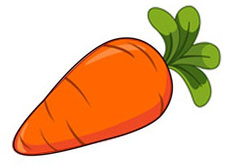 2.Есть у нас огород, там зеленый лук растетВот такой ширины, вот такой вышины- 2р.Ты лучок сюда спеши и немного попляшиА потом не зевай и в корзину полезай.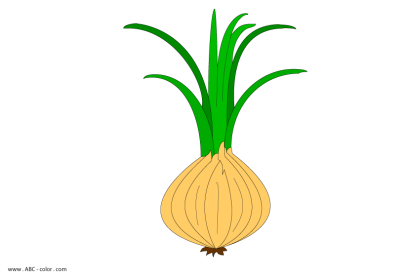 3.Есть у нас огород, и капуста там растетВот такой ширины, вот такой вышины- 2р.Ты капуста сюда спеши и немного попляшиА потом не зевай и в корзину полезай.				4.Есть у нас грузовик, он не мал, не велик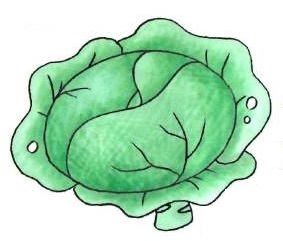 Вот такой ширины вот такой вышины – 2р.Ты шофер сюда спеши и немножко попляши, А потом не зевай, увози наш урожай – 2р.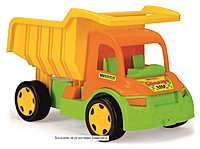 